ОТЧЕТ об организации организационно-массовых мероприятий «Умные каникулы»  в период с 08.04.2024 по 12.04.2024в рамках сетевого взаимодействия  дошкольных образовательных учреждений МДОУ «Детский сад № 142»МДОУ «Детский сад № 104»МДОУ «Детский сад № 131»по теме«Моя семья крепка, дружна и для меня важна»Адреса страниц на официальных сайтах учрежденийУмные каникулы 2024 (yar.ru) Умные каникулы 2024 г. (yar.ru)Умные каникулы (yar.ru)Цель: развитие детской инициативы  детей в процессе формирования первичных  представлений о семейных традициях, обычаях и искусстве; передачи опыта создания и сохранения семьи. Задачи:      Формировать представления у дошкольников с разными образовательными возможностями о семейных традициях, обычаях и искусстве .передать опыт создания и сохранения семьи, воспитания в ней детей и отношения к старшимнаучить детей полезным прикладным навыкам и умениям, направленным на самообслуживание и помощь близкимобеспечение поддержки семейного воспитания, содействие формированию ответственного отношения родителей или законных представителей к воспитанию детейСпособствовать развитию любознательности, творчества; активной жизненной позицииСпособствовать овладению педагогами новыми образовательными технологиями и методами  с использованием ресурсов участников сети. Полученный результат:-ознакомление с возможностями образовательной деятельности дошкольных учреждений и социальных партнёров микрорайона и города Ярославля- проявление стремления у детей к получению новых знаний, положительных эмоций- приобретение навыков социального партнёрства и толерантности-формирование понятия «семья» и «семейные традиции»-приобретение детьми навыков  формирования активной жизненной позиции-использование  новых образовательных технологий для трансляции опыта и возможностей участников «Умных каникул»Заведующий МДОУ «Детский сад № 104»                                               Курилова Т.В.Заведующий МДОУ «Детский сад № 131»                                              Краснощекова Л.М. Заведующий МДОУ «Детский сад № 142»                                              Куликова Ю.Ю.ЧислоМероприятияВозраст участниковКол-во участниковКол-во участниковответственный08.04.2024 годаБеседа на тему  «Моя семья крепка, дружна и для меня важна» Путешествие по выставке семейных  работ«Герб моей семьи»6-7 лет6060старший воспитатель Байгушева И.В.,  Невская К.В.Кабанова В.Н..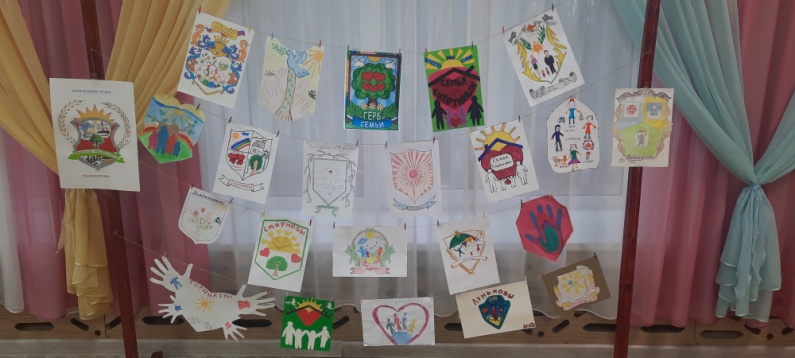 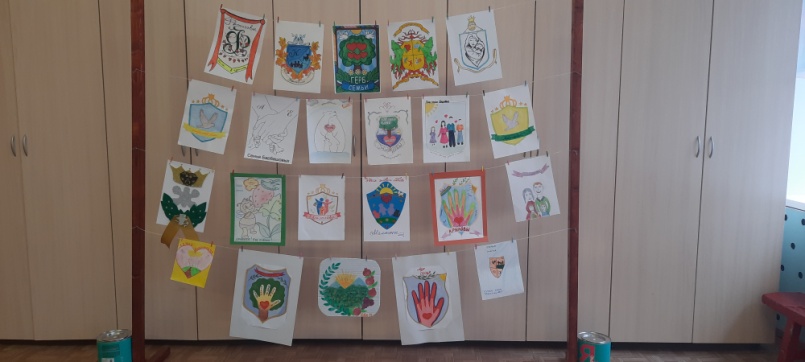 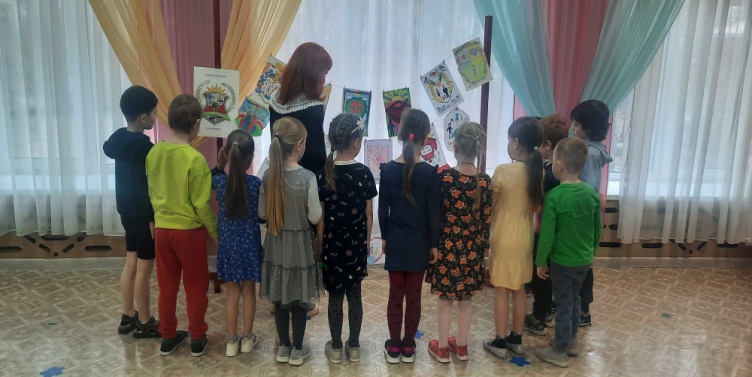 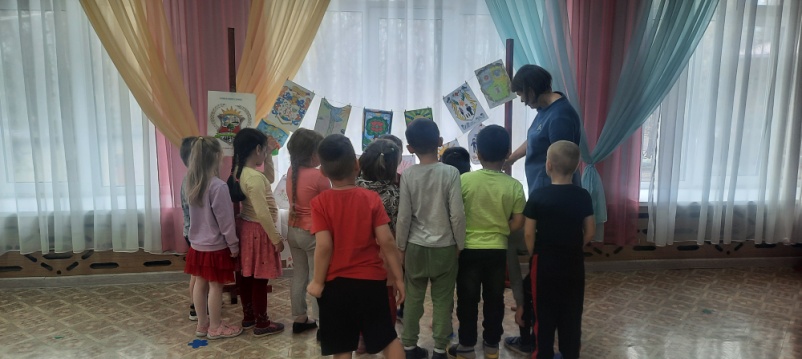 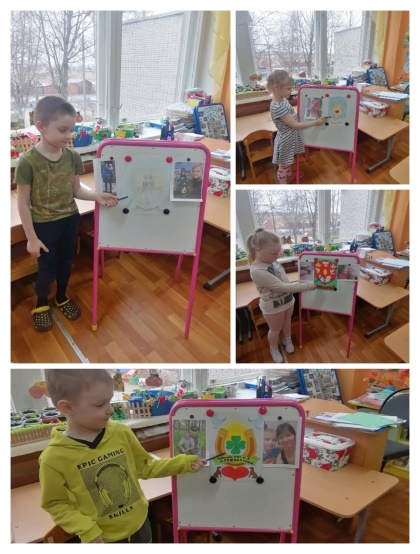 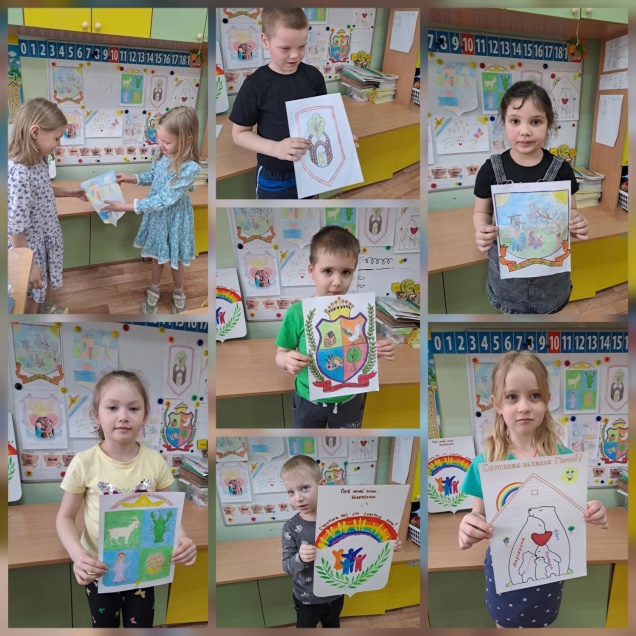 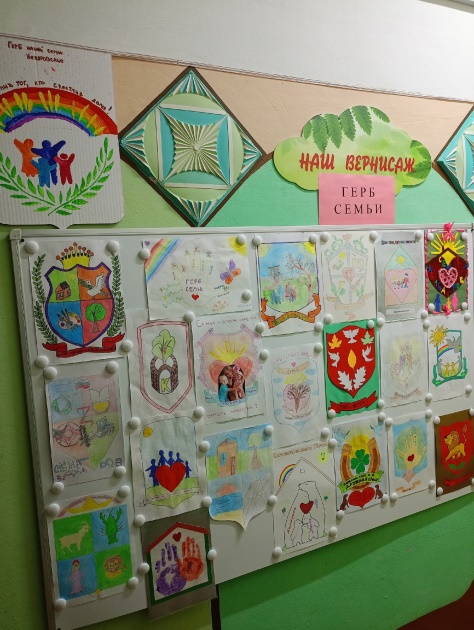 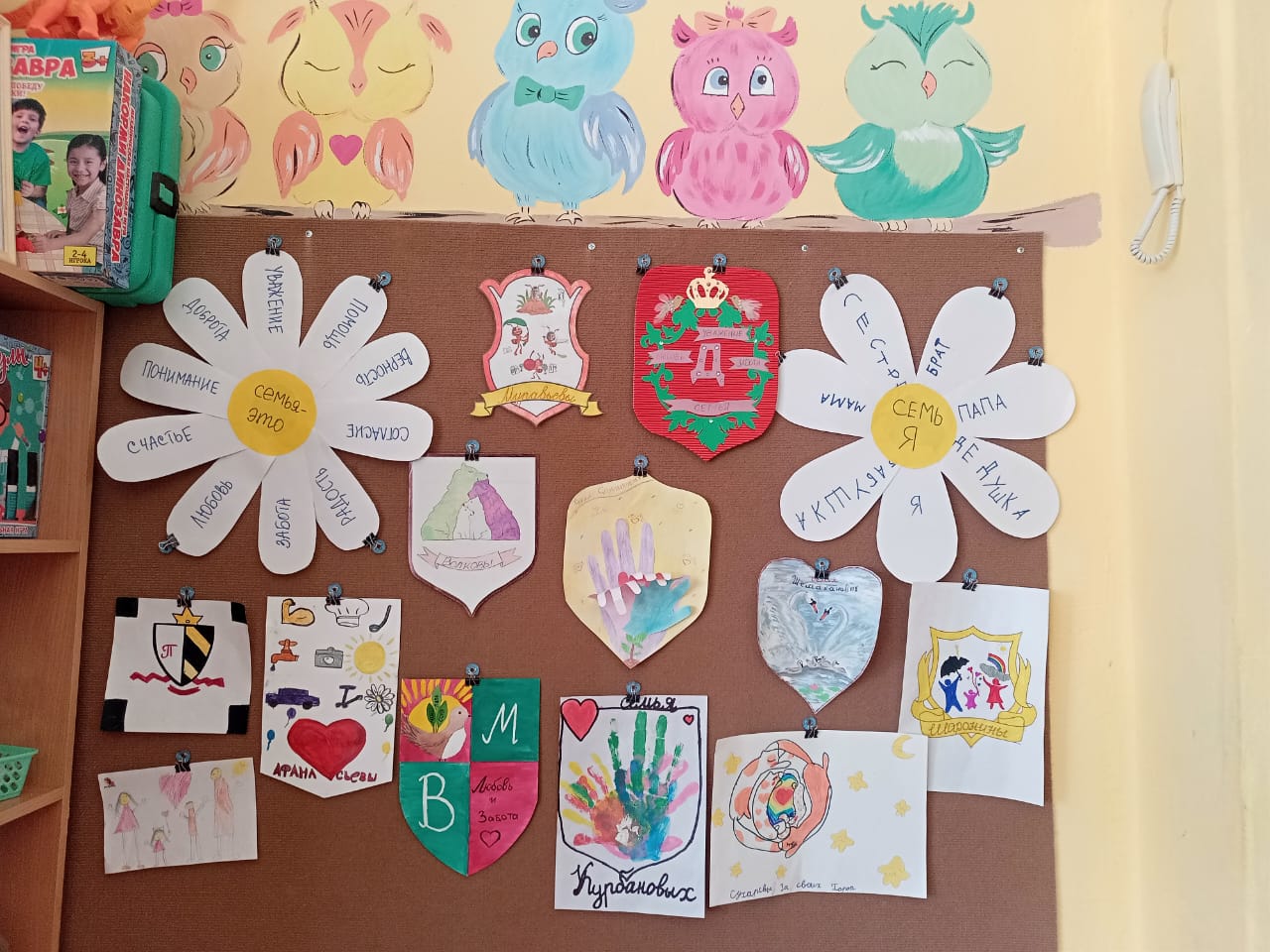 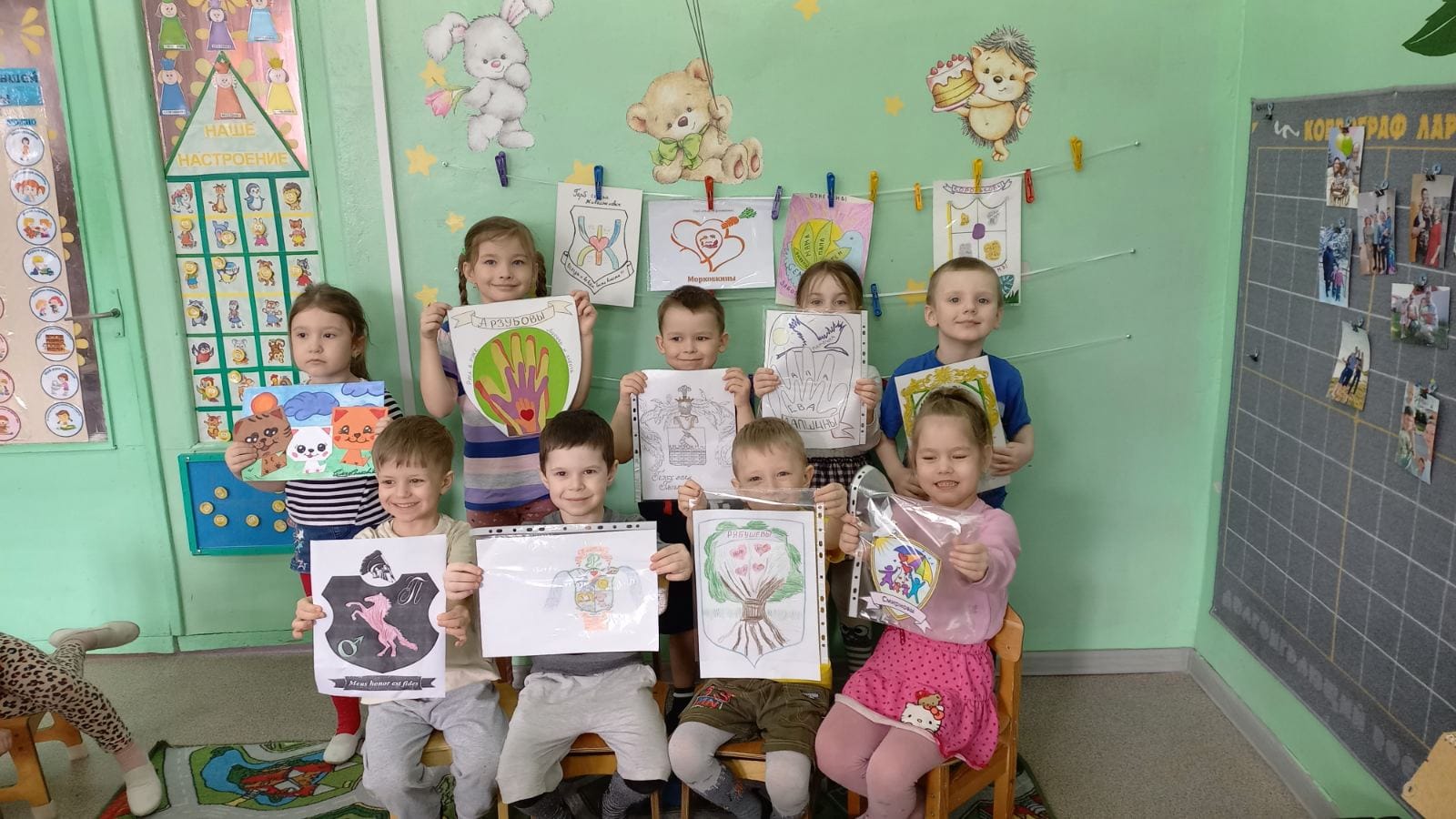 09.04.2024 годаИнтерактивная музейно-образовательная программа «Загадки из бабушкиного сундука»6-7 лет3030старший воспитатель Кабанова В.Н.Сафонова Е.В.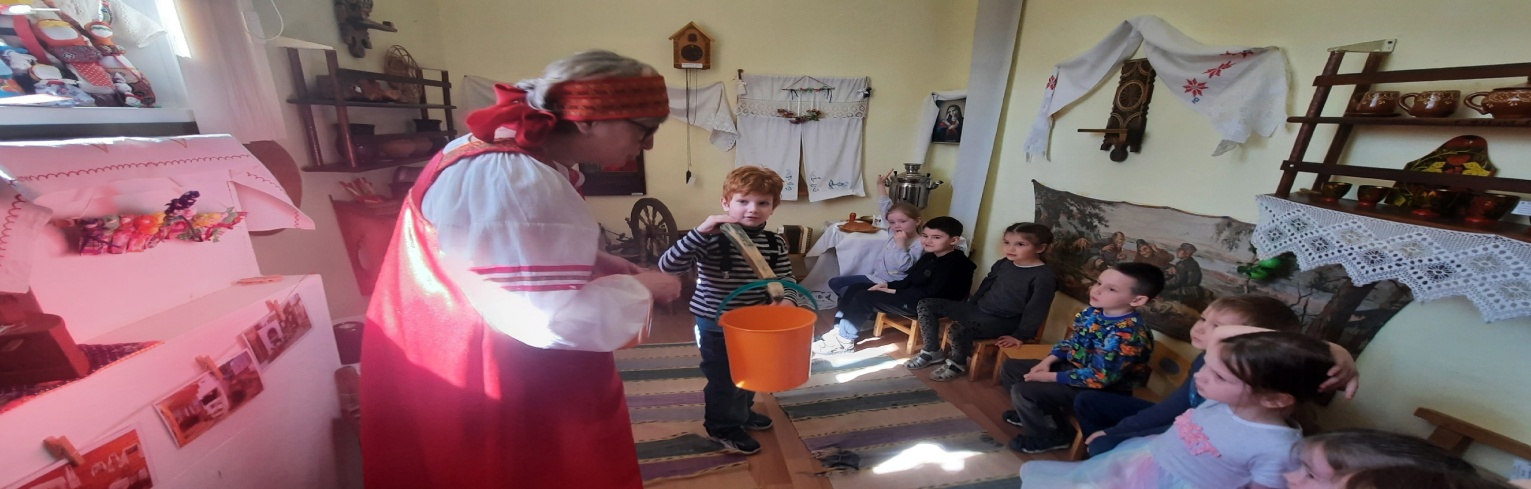 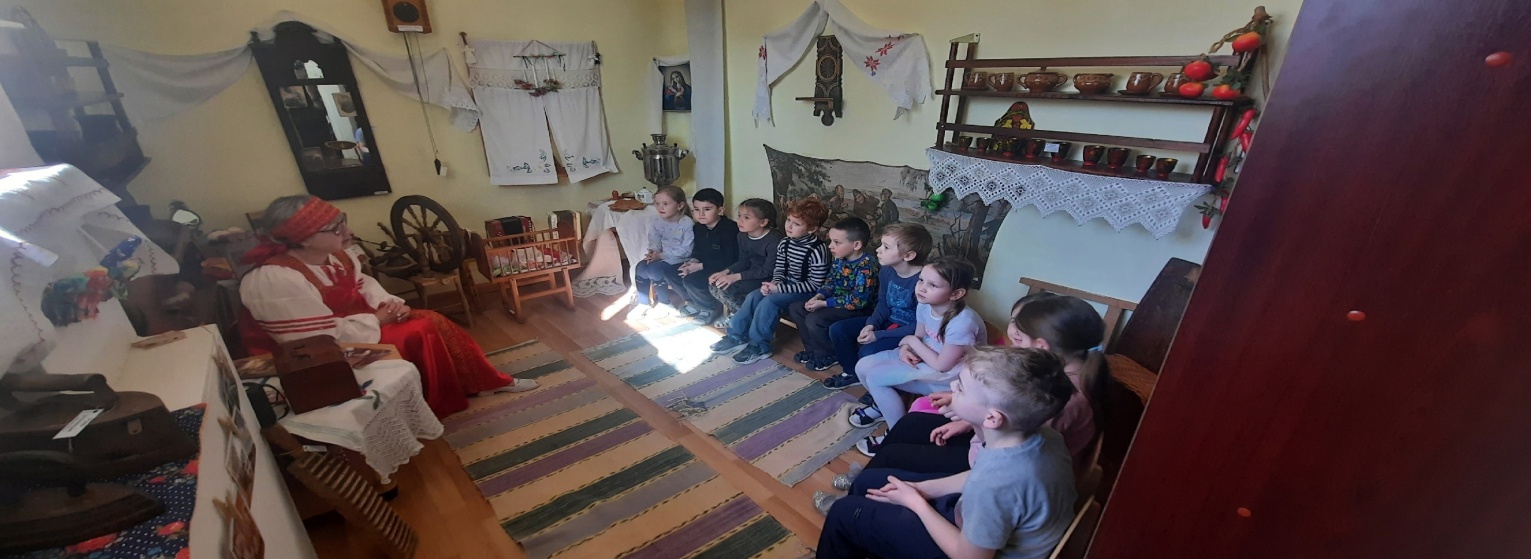 10.04.2024годаИнтерактивная программа«Наша дружная семья» В Доме культуры «Гамма»6-7 лет4545Голубева Н.И.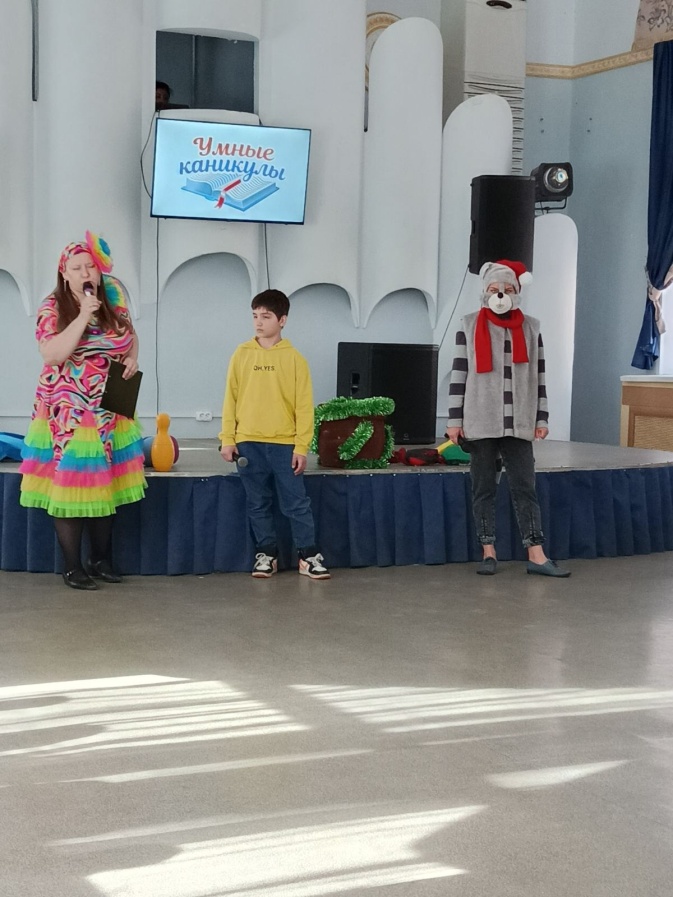 11.04.2024 годаКвест«Семейные посиделки»6-7 лет30старший воспитатель Байгушева И.В., музыкальные руководителиБаклагина И.М.,Ахмарова И.В.,ВоспитательНазенцева Е.С.,Инструктор по физической культуре Грибкова Д.Л.старший воспитатель Байгушева И.В., музыкальные руководителиБаклагина И.М.,Ахмарова И.В.,ВоспитательНазенцева Е.С.,Инструктор по физической культуре Грибкова Д.Л.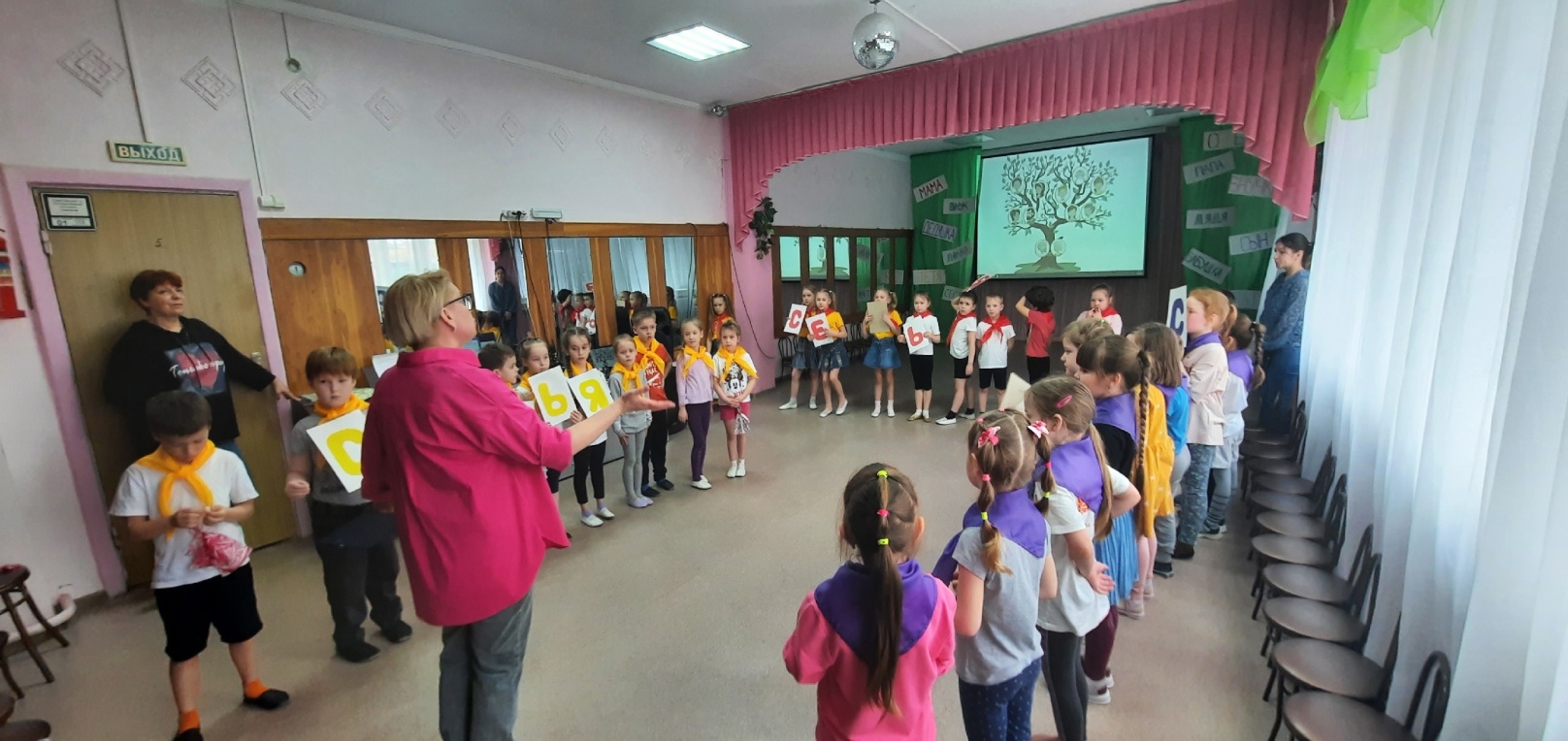 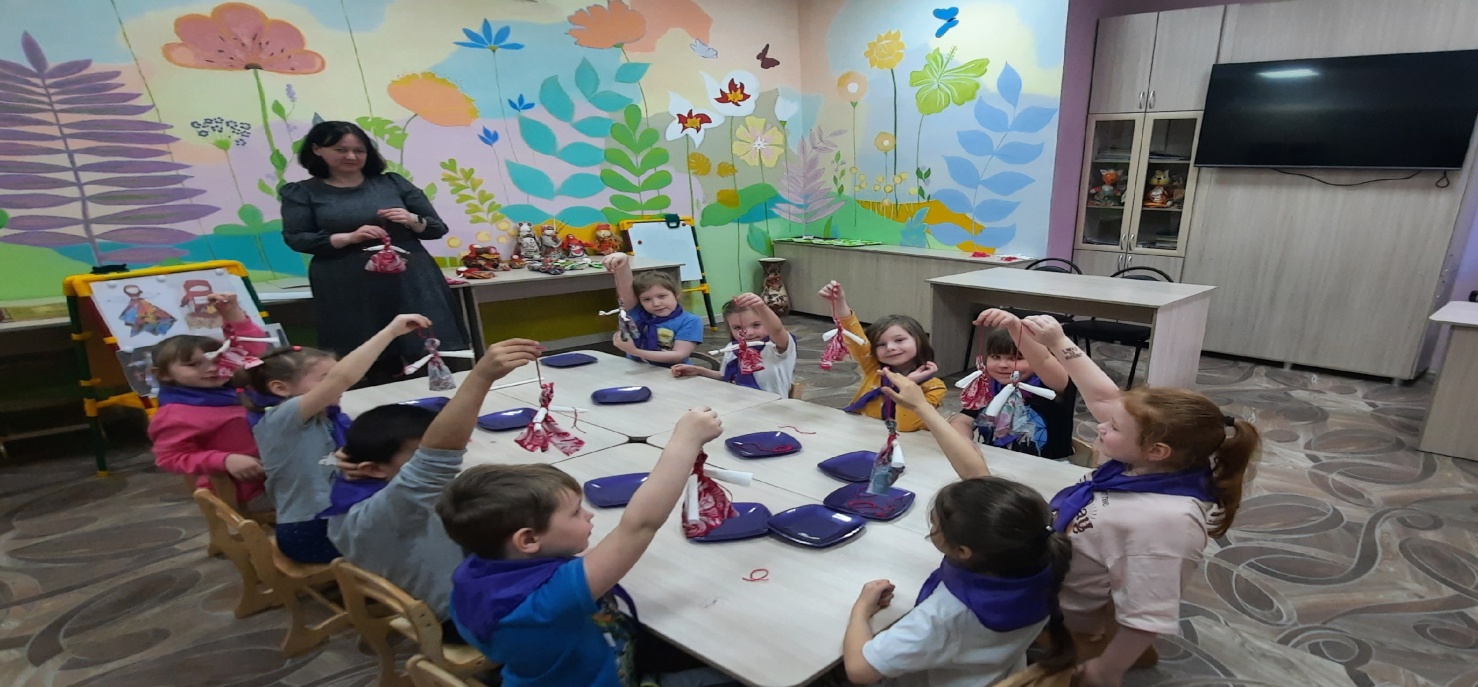 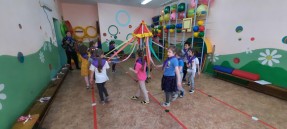 12.04.2024 годаСпортивная программа«Дружно вместе всей семьей мы проводим выходной» 6-7 лет5050Старший воспитатель МДОУ «Детский сад №104»Невская К.В.Учитель по физической культуреМОУ СОШ № 69Скринник О.А.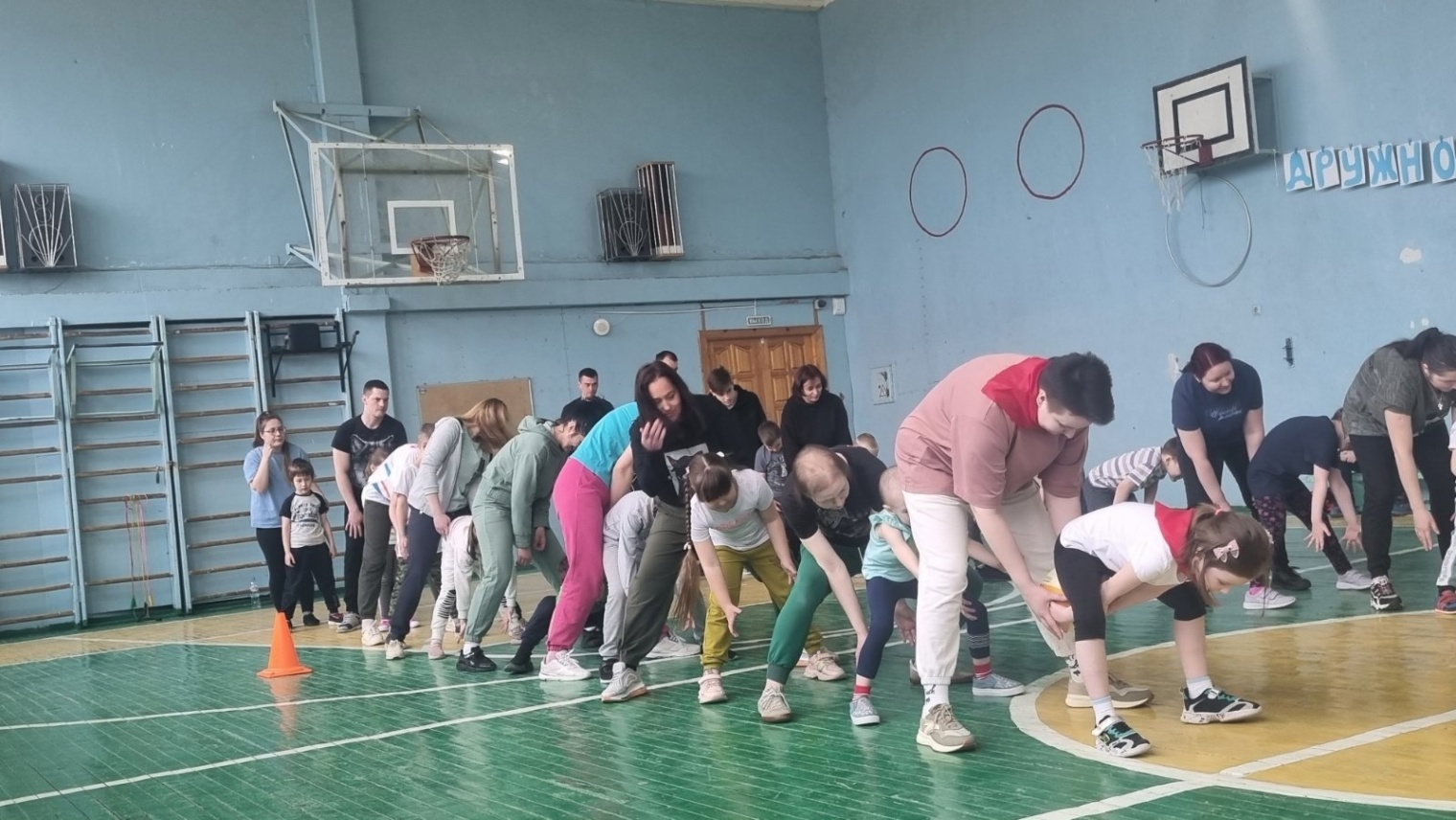 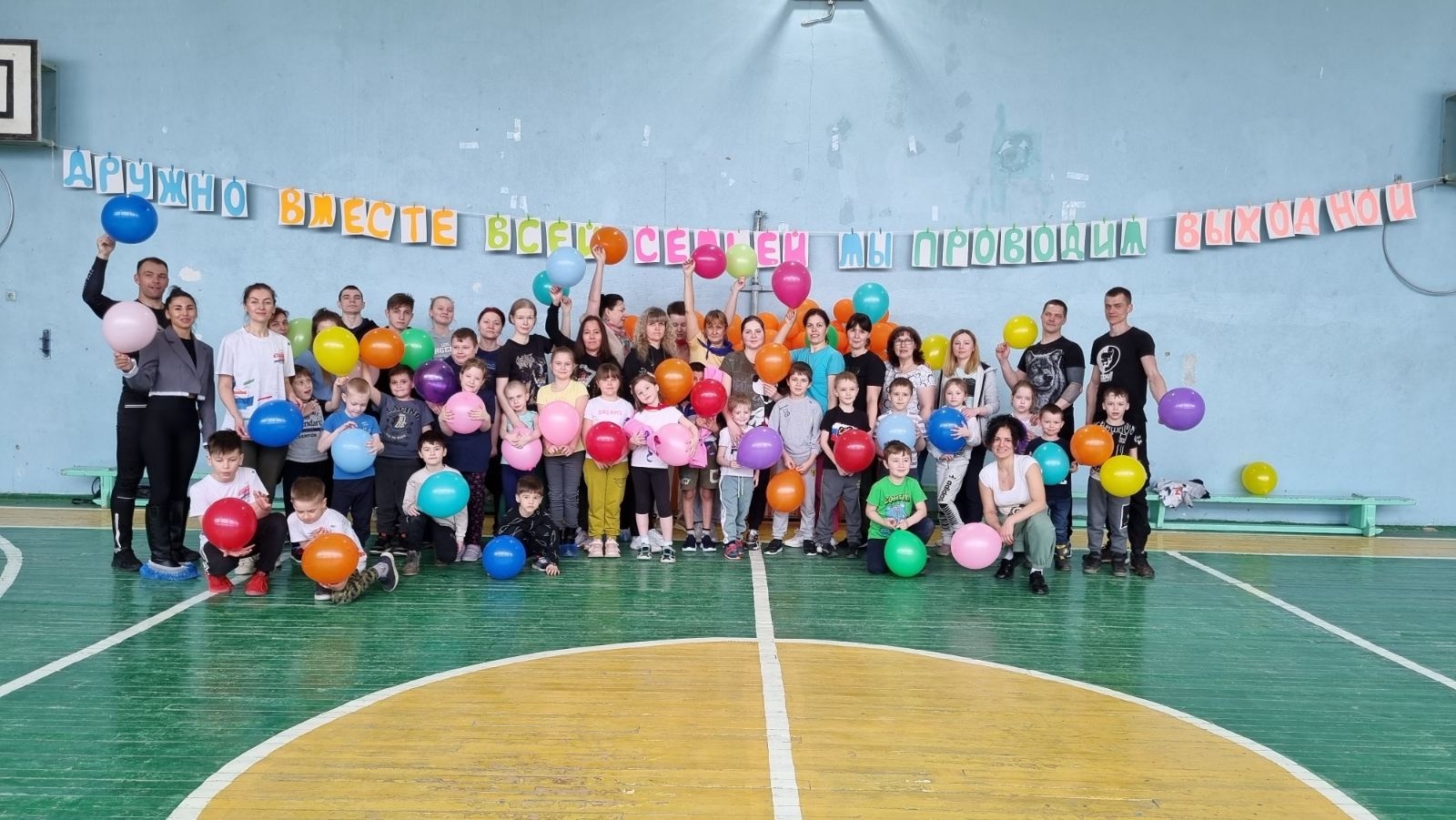 